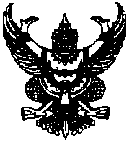 บันทึกข้อความส่วนราชการ	โรงเรียนวัดอินทารามที่ …………………..................…   		วันที่ 	………......................................………………….เรื่อง	รายงานขอซื้อพัสดุเรียน	ผู้อำนวยการโรงเรียนวัดอินทาราม    ด้วยกลุ่มสาระฯ/งาน....................................…...... มีความประสงค์จะขอซื้อพัสดุ จำนวน .……… รายการ  เพื่อ……………………………………………..…..…………..…  ซึ่งได้รับอนุมัติเงินจากแผนงาน ………………….……….……………….. งาน/โครงการ…………………………………………………………………………. จำนวน…………….……….บาท รายละเอียดดังแนบ งานพัสดุได้ตรวจสอบแล้วเห็นควรจัดซื้อตามเสนอ และเพื่อให้เป็นไปตามพระราชบัญญัติการจัดซื้อจัดจ้างและการบริหารพัสดุภาครัฐ พ.ศ. ๒๕๖๐ ข้อ ๕๖ วรรคหนึ่ง (๒) (ข) และระเบียบกระทรวงการคลังว่าด้วยการจัดซื้อจัดจ้างและการบริหารพัสดุภาครัฐ พ.ศ. ๒๕๖๐ ข้อ ๒๒ ข้อ ๗๙ ข้อ ๒๕ (๕) และกฎกระทรวงกำหนดวงเงินการจัดซื้อจัดจ้างพัสดุโดยวิธีเฉพาะเจาะจง วงเงินการจัดซื้อจัดจ้างที่ไม่ทำข้อตกลงเป็นหนังสือ และวงเงินการจัดซื้อจัดจ้างในการแต่งตั้งผู้ตรวจรับพัสดุ พ.ศ. ๒๕๖๐ ข้อ ๑ และข้อ ๕  จึงขอรายงานขอซื้อ ดังนี้ ๑.	เหตุผลและความจำเป็นที่ต้องซื้อ คือ ………………………………………………………………………………………๒.	รายละเอียดของที่จะซื้อคือ ….……(ตามรายละเอียดตามบันทึกที่แนบ)……………………..……………๓.  ราคากลางของพัสดุที่จะซื้อเป็นเงิน ……………..…………………  บาท ๔.	วงเงินที่จะขอซื้อครั้งนี้ ……………………….. บาท ( ………..……………………………………………..…….……. )	๕.	กำหนดเวลาที่ต้องการใช้พัสดุภายใน  ………….. วัน นับถัดจากวันลงนามในสัญญา๖.	ซื้อโดยวิธีเฉพาะเจาะจง เนื่องจาก การจัดจ้างพัสดุที่มีการผลิต จำหน่าย ก่อสร้าง หรือให้บริการทั่วไป และมีวงเงินในการจัดซื้อจัดจ้างครั้งหนึ่งไม่เกิน 500,000 บาท ที่กำหนดในกฎกระทรวง ๗. หลักเกณฑ์การพิจารณาคัดเลือกข้อเสนอ โดยใช้เกณฑ์ราคา๘. ข้อเสนออื่น ๆ  เห็นควรแต่งตั้งผู้ตรวจรับพัสดุ ตามเสนอ			จึงเรียนมาเพื่อโปรดพิจารณาเห็นชอบในรายงานขอซื้อดังกล่าวข้างต้น			2.  อนุมัติให้แต่งตั้ง .............................................…….......……ตำแหน่ง …………...…… เป็นผู้ตรวจรับพัสดุ    ลงชื่อ …………………..................……..…เจ้าหน้าที่              ลงชื่อ ……………………..................………หัวหน้าเจ้าหน้าที่     ( นางสาวสุปราณี   สูติพันธ์วิหาร )                               ( นางสาวฉัฐรส  บัญชาชาญชัย )       ………../…………………./………      			      ………../…………………./………		             เห็นชอบ	             อนุมัติ	   ลงชื่อ …………………..…………………. 	   ( นางธัญจิรา     โชติพงศ์กุล )	                 ผู้อำนวยการโรงเรียนวัดอินทาราม	      ………./……………/………..รายละเอียดแนบท้ายบันทึกข้อความ ที่ .................................... ลงวันที่ ................................................งานจัดซื้อพัสดุ จำนวน ....................... รายการ กลุ่มสาระ .....................................................โรงเรียนวัดอินทาราม		ลงชื่อ …………………..................…………เจ้าหน้าที่		     ( นางสาวสุปราณี   สูติพันธ์วิหาร ) 	                                                 ………../…………………./………		ลงชื่อ …………………......................………หัวหน้าเจ้าหน้าที่		       ( นางสาวฉัฐรส  บัญชาชาญชัย )		         ………../…………………./………[  ]	ราคามาตรฐาน[  ]	ราคามาตรฐานจำนวนและวงเงินที่ขอซื้อครั้งนี้จำนวนและวงเงินที่ขอซื้อครั้งนี้จำนวนและวงเงินที่ขอซื้อครั้งนี้จำนวนและวงเงินที่ขอซื้อครั้งนี้ลำดับที่รายละเอียดของพัสดุที่จะซื้อจำนวนหน่วย[  ]	ราคาที่ได้มาจากการสืบจากท้องตลาด(หน่วยละ )[  ]	ราคาที่ได้มาจากการสืบจากท้องตลาด(หน่วยละ )หน่วยละหน่วยละจำนวนเงินจำนวนเงินรวมเป็นเงินทั้งสิ้น      (…………......................................................................………………………… )รวมเป็นเงินทั้งสิ้น      (…………......................................................................………………………… )รวมเป็นเงินทั้งสิ้น      (…………......................................................................………………………… )รวมเป็นเงินทั้งสิ้น      (…………......................................................................………………………… )รวมเป็นเงินทั้งสิ้น      (…………......................................................................………………………… )รวมเป็นเงินทั้งสิ้น      (…………......................................................................………………………… )รวมเป็นเงินทั้งสิ้น      (…………......................................................................………………………… )